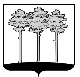 ГОРОДСКАЯ  ДУМА  ГОРОДА  ДИМИТРОВГРАДАУльяновской областиР Е Ш Е Н И Ег.Димитровград   27  марта  2019  года   .                                                                                                                                                                                                                                                                                                                                                                                                                                                                                                                                                                                                                                                                          № 18/145  .О внесении изменения в Прогнозный план (Программу) приватизации муниципального имущества города Димитровграда Ульяновской области на 2019 год и плановый период 2020-2021 годовВ соответствии с частью 3 статьи 51 Федерального закона от 06.10.2003 №131-ФЗ «Об общих принципах организации местного самоуправления в Российской Федерации», пунктом 5 части 1 статьи 26, пунктами 2, 13 части 3 статьи 45 Устава муниципального образования «Город Димитровград» Ульяновской области, статьей 3 Положения о порядке приватизации муниципальных предприятий и иного имущества, находящегося в муниципальной собственности города Димитровграда Ульяновской области, рассмотрев обращение исполняющего обязанности Главы города Димитровграда Ульяновской области А.Р.Гадальшина от 04.03.2019 №01-22/785, Городская Дума города Димитровграда Ульяновской области третьего созыва решила:1. Внести изменение в Прогнозный план (Программу) приватизации муниципального имущества города Димитровграда Ульяновской области на 2019 год и плановый период 2020-2021 годов, утвержденный решением Городской Думы города Димитровграда  Ульяновской области третьего созыва от 18.12.2018 №9/66:	1.1. Часть 1 раздела II «Перечень муниципального имущества, приватизация которого планируется в 2019 году» изложить в редакции следующего содержания:«1. ПЕРЕЧЕНЬ МУНИЦИПАЛЬНОГО ИМУЩЕСТВА, ПРИВАТИЗАЦИЯ КОТОРОГО ПЛАНИРУЕТСЯ В 2019 ГОДУ		».2. Установить, что настоящее решение подлежит официальному опубликованию и размещению в информационно-телекоммуникационной сети «Интернет» на официальном сайте Городской Думы города Димитровграда Ульяновской области (www.dumadgrad.ru).3.Установить, что настоящее решение вступает в силу со дня, следующего за днем его официального опубликования.4. Контроль исполнения настоящего решения возложить на комитет по финансово-экономической политике и городскому хозяйству (Куденко).Исполняющий обязанностиГлавы города Димитровграда Ульяновской области                                                                          А.Р.Гадальшин№ п/пНаименование объекта, кадастровый номерАдрес объекта, позиции согласно технической документацииПлощадь помещений, зданий, кв.м.Годовой размер арендной платы, руб.Рыночная стоимость имущества, руб.Прогнозируемая сумма продажи, руб.Планируемый способ приватизацииОбременение № п/пНаименование объекта, кадастровый номерАдрес объекта, позиции согласно технической документацииПлощадь помещений, зданий, кв.м.Годовой размер арендной платы, руб.Рыночная стоимость имущества, руб.Прогнозируемая сумма продажи, руб.Планируемый способ приватизацииОбременение № п/пНаименование объекта, кадастровый номерАдрес объекта, позиции согласно технической документацииПлощадь помещений, зданий, кв.м.Годовой размер арендной платы, руб.Рыночная стоимость имущества, руб.Прогнозируемая сумма продажи, руб.Планируемый способ приватизацииОбременение Объекты, подлежащие продаже в 1 квартале 2019 годаОбъекты, подлежащие продаже в 1 квартале 2019 годаОбъекты, подлежащие продаже в 1 квартале 2019 годаОбъекты, подлежащие продаже в 1 квартале 2019 годаОбъекты, подлежащие продаже в 1 квартале 2019 годаОбъекты, подлежащие продаже в 1 квартале 2019 годаОбъекты, подлежащие продаже в 1 квартале 2019 годаОбъекты, подлежащие продаже в 1 квартале 2019 годаОбъекты, подлежащие продаже в 1 квартале 2019 года1Двухэтажное производственное здание (кадастровый номер 73:23:014821:38) с земельным участком площадью 8928 кв. м73:23:014821:338Ульяновская область, город Димитровград, ул. Куйбышева, д. 22672,00в аренду не предоставлялся6 127 365,00 (рыночная оценка 2018 года)6 127 365,00 (с учетом НДС)Торги в форме открытого (закрытого) аукциона нет2Нежилые служебные помещения (подвал МКД), 73:23:010802:0003:0061010001:100100-100600Ульяновская область, город Димитровград, ул.Королева, д.6, позиции с 1 по 6 согласно плана недвижимого имущества от 25.07.200774,12в аренду не предоставлялся876 710,00(рыночная оценка 2016 года)876 710,00         (с учетом НДС)Торги в форме открытого (закрытого) аукционанетВСЕГО по 1 кварталуВСЕГО по 1 кварталуВСЕГО по 1 кварталу2746,12-7 004 075,007 004075,00Объекты, подлежащие продаже во 2 квартале 2019 годаОбъекты, подлежащие продаже во 2 квартале 2019 годаОбъекты, подлежащие продаже во 2 квартале 2019 годаОбъекты, подлежащие продаже во 2 квартале 2019 годаОбъекты, подлежащие продаже во 2 квартале 2019 годаОбъекты, подлежащие продаже во 2 квартале 2019 годаОбъекты, подлежащие продаже во 2 квартале 2019 годаОбъекты, подлежащие продаже во 2 квартале 2019 годаОбъекты, подлежащие продаже во 2 квартале 2019 года3Нежилые служебные помещения,(подвал МКД), 73:23:010000:0000:0089290001:100100-100200Ульяновская область, город Димитровград, улица Потаповой, д.129А, позиции 1 и 2 согласно плана недвижимого имущества от 27.03.2006121,06в аренду не предоставлялся593 670,00 (Рыночная оценка 2016 года)593 670,00(с учетом НДС)Торги в форме открытого (закрытого) аукционанетВСЕГО по 2 кварталуВСЕГО по 2 кварталуВСЕГО по 2 кварталу121,06-593 670,00593 670,00Объекты, подлежащие продаже в 3 квартале 2019 годаОбъекты, подлежащие продаже в 3 квартале 2019 годаОбъекты, подлежащие продаже в 3 квартале 2019 годаОбъекты, подлежащие продаже в 3 квартале 2019 годаОбъекты, подлежащие продаже в 3 квартале 2019 годаОбъекты, подлежащие продаже в 3 квартале 2019 годаОбъекты, подлежащие продаже в 3 квартале 2019 годаОбъекты, подлежащие продаже в 3 квартале 2019 годаОбъекты, подлежащие продаже в 3 квартале 2019 года4Нежилые помещения(подвал МКД), 73:23:010902:0012:0077370001:100600, 101700,101900,102000Ульяновская область, город Димитровград, улица М.Тореза, 3А, позиции 15, 17, 19, 20 согласно плана недвижимого имущества от 18.03.2010115,3062889,36796 892,00 (Рыночная оценка 2016 года) 796 892,00(с учетом НДС)Торги в форме открытого (закрытого) аукциона нетВСЕГО по 3 кварталуВСЕГО по 3 кварталуВСЕГО по 3 кварталу115,3062889,36796 892,00796 892,00Объекты, подлежащие продаже в 4 квартале 2019 годаОбъекты, подлежащие продаже в 4 квартале 2019 годаОбъекты, подлежащие продаже в 4 квартале 2019 годаОбъекты, подлежащие продаже в 4 квартале 2019 годаОбъекты, подлежащие продаже в 4 квартале 2019 годаОбъекты, подлежащие продаже в 4 квартале 2019 годаОбъекты, подлежащие продаже в 4 квартале 2019 годаОбъекты, подлежащие продаже в 4 квартале 2019 годаОбъекты, подлежащие продаже в 4 квартале 2019 года5Нежилые помещения, (подвал МКД), 73:23:014007:0019:0089280001:100100,100200Ульяновская область, город Димитровград, улица Дрогобычская, д.39, позиции 1 и 2 согласно плана недвижимого имущества от 20.12.200647,6248000,96428 405,00 (Рыночная оценка 2016 года)428 405,00(с учетом НДС)Торги в форме открытого (закрытого) аукционаДоговор аренды от 15.06.2017 № 02-17/ДС. Срок окончания аренды 20.02.2022.  Арендатор ИП Давидов Г.Л.ВСЕГО по 4 кварталуВСЕГО по 4 кварталуВСЕГО по 4 кварталу47,6248 000,96428 405,00428 405,00ИТОГО за 2019 годИТОГО за 2019 годИТОГО за 2019 год3030,1110 890,328 823 042,008 823 042,00